JOE CORBIN MEMORIAL SCHOLARSHIPAPPLICATION  SUPPORTED BY JOE CORBIN MEMORIAL SCHOLARSHIP FUNDELIGIBILITY REQUIREMENTChild of attendee(s) of the former Lincoln High School graduating from high school AWARD AMOUNT: $500  CRITERIA FOR SCHOLARSHIP SELECTIONSee above requirementYour completed application with all required documents must be received at the Community Foundation at scholarships@gcrcf.org, by 4:30 pm on Thursday, February 15, 2024.SECTION 1: APPLICANT INFORMATIONPlease write legibly:Last Name: __________________________________________ First Name: ____________________________________Address: _________________________________________________________________________________________	City, State, Zip: _____________________________________________________________________________________Email address (prefer non-school if available): ____________________________________________________________ Student cell phone:	Parent phone: 	SECTION 2: ACADEMIC INFORMATIONHigh school:	Graduation Date:  	Counselor’s name:____________________________ Counselor’s email address:________________________
Grade Point Average: 	 Rank in Class: 	 out of a class of: ________	  College planning to attend:					Planned major field of study:_____________________________________________		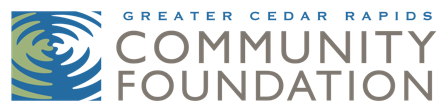 SECTION 3: FAMILY INFORMATIONParent/guardian 1:______________________________________________________Guardian 1 occupation:___________________________________________________Guardian 1 employer:____________________________________________________Parent/guardian 2:______________________________________________________Guardian 2 occupation:___________________________________________________Guardian 2 employer:____________________________________________________Number of siblings currently attending college:________________By submitting this application, I certify that the information contained therein is true and complete to the best of my knowledge and understand that false information or omission of data may result in denial of my application.  I understand that the information submitted will be considered confidential in review by the Greater Cedar Rapids Community Foundation and members of the Scholarship Advisory Committee.  If chosen for a Community Foundation scholarship award, I agree to complete the Scholarship Recipient’s Agreement Form and return it to the Community Foundation office. I understand that if I do not return a completed agreement, my scholarship funds will be awarded to the selected alternate. I also agree that my name can be used in announcements made by the Community Foundation regarding the particular scholarship(s) for any scholarship that I may be awarded.Signed: ___________________________________________ Date: ___________________________________SECTION 4: SCHOOL & VOLUNTEER ACTIVITIESOn separate page(s) include the following information for both school and volunteer activities in which you have participated:OrganizationStart dateEnd dateRoleSECTION 5: WORK/BUSINESS EXPERIENCEOn separate page(s) include the following information for work/business activities in which you have participated:OrganizationStart dateEnd dateRoleSECTION 6: PERSONAL ESSAY On separate page(s) include a brief essay (200-300 words) describing yourself, including personal aspirations, educational and career goals. SECTION 7: REQUIRED DOCUMENTSInclude the following with your application:Academic transcript  Academic letter of reference (Letter from teacher, counselor, administrator, etc)Non-academic letter of reference (Letter from employer, volunteer supervisor, etc)Please be careful to ascertain that you meet the eligibility requirements and criteria for the scholarship(s) for which you are applying and to include all required information with your application.  Your completed application with all required documents must be received at the Community Foundation at scholarships@gcrcf.org, by 4:30 pm on Thursday, February 15, 2024.  